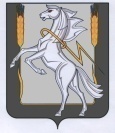 Совет депутатов Мирненского сельского поселенияСосновского муниципального района Челябинской области  третьего созыва                               Р Е Ш Е Н И Е От «01» июня 2015года  № 08О внесении изменений и дополненийв Устав  Мирненского сельского  поселенияСовет депутатов Мирненского сельского поселения Сосновского муниципального районаРЕШАЕТ:Внести в Устав Мирненского сельского поселения следующие изменения и дополнения согласно приложению.2. Настоящее решение подлежит официальному опубликованию в Информационном бюллетене, обнародованию на информационных стендах после его государственной регистрации в территориальном органе уполномоченного федерального органа исполнительной власти в сфере регистрации уставов муниципальных образований.3. Настоящее решение вступает в силу после его официального опубликования (обнародования) в соответствии с законодательством Российской Федерации.Председатель Совета депутатов Мирненского сельского поселения                                                     Н.А. Гузь                                                                                              м.п.Приложение                                                                                       к решению Совета депутатов                                                                             Мирненского сельского поселения                                                                                           № 08  от  01.06.2015года Изменения и дополнения в Устав Мирненского  сельского поселенияпункт 1 статьи 5 изложить в следующей редакции:«1. К вопросам местного значения сельского поселения относятся:1) составление и рассмотрение проекта бюджета поселения, утверждение и исполнение бюджета поселения, осуществление контроля за его исполнением, составление и утверждение отчета об исполнении бюджета поселения;2) установление, изменение и отмена местных налогов и сборов поселения;3) владение, пользование и распоряжение имуществом, находящимся в муниципальной собственности поселения;4) обеспечение первичных мер пожарной безопасности в границах населенных пунктов поселения;5) создание условий для обеспечения жителей поселения услугами связи, общественного питания, торговли и бытового обслуживания;6) создание условий для организации досуга и обеспечения жителей поселения услугами организаций культуры;7) обеспечение условий для развития на территории поселения физической культуры и массового спорта, организация проведения официальных физкультурно-оздоровительных и спортивных мероприятий поселения;8) формирование архивных фондов поселения;9) утверждение правил благоустройства территории поселения, устанавливающих в том числе требования по содержанию зданий (включая жилые дома), сооружений и земельных участков, на которых они расположены, к внешнему виду фасадов и ограждений соответствующих зданий и сооружений, перечень работ по благоустройству и периодичность их выполнения; установление порядка участия собственников зданий (помещений в них) и сооружений в благоустройстве прилегающих территорий; организация благоустройства территории поселения (включая освещение улиц, озеленение территории, установку указателей с наименованиями улиц и номерами домов, размещение и содержание малых архитектурных форм);10) присвоение адресов объектам адресации, изменение, аннулирование адресов, присвоение наименований элементам улично-дорожной сети (за исключением автомобильных дорог федерального значения, автомобильных дорог регионального или межмуниципального значения, местного значения муниципального района), наименований элементам планировочной структуры в границах поселения, изменение, аннулирование таких наименований, размещение информации в государственном адресном реестре;11) содействие в развитии сельскохозяйственного производства, создание условий для развития малого и среднего предпринимательства;12) организация и осуществление мероприятий по работе с детьми и молодежью в поселении;13) оказание поддержки гражданам и их объединениям, участвующим в охране общественного порядка, создание условий для деятельности народных дружин.».2) В статье 11 в пункте 3 подпункт 3 изложить в следующей редакции:«3) проекты планов и программ развития муниципального образования, проекты правил землепользования и застройки, проекты планировки территорий и проекты межевания территорий, за исключением случаев, предусмотренных Градостроительным кодексом Российской Федерации, проекты правил благоустройства территорий, а также вопросы предоставления разрешений на условно разрешенный вид использования земельных участков и объектов капитального строительства, вопросы отклонения от предельных параметров разрешенного строительства, реконструкции объектов капитального строительства, вопросы изменения одного вида разрешенного использования земельных участков и объектов капитального строительства на другой вид такого использования при отсутствии утвержденных правил землепользования и застройки;». 3) В статье 20 в пункте 4 абзац 2 изложить в следующей редакции:«Решения Совета депутатов нормативного характера, затрагивающие права, свободы и обязанности человека и гражданина, вступают в силу после их официального опубликования (обнародования).».4) В статье 25 в пункте 2 в абзаце 3 предложение 1 изложить в следующей редакции:«Постановления нормативного характера, изданные в пределах полномочий главы поселения, затрагивающие права, свободы и обязанности человека и гражданина, вступают в силу после их официального опубликования (обнародования).».5) Статью 29  изложить в следующей редакции:      «Статья 29. Полномочия Администрации1. Администрация сельского поселения:1) разрабатывает проекты планов и программ экономического и социального развития поселения, осуществляет материально-техническое обеспечение их выполнения, организует сбор статистических показателей, характеризующих состояние экономики и социальной сферы поселения, и представляет указанные данные органам государственной власти в порядке, установленном Правительством Российской Федерации, составляет проект бюджета поселения, исполняет бюджет поселения, составляет отчет об исполнении бюджета поселения;2) разрабатывает и вносит в Совет депутатов предложения по установлению, изменению и отмене местных налогов и сборов;3) владеет, пользуется и распоряжается имуществом, находящимся в муниципальной собственности поселения;4) обеспечивает первичные меры пожарной безопасности в границах населенных пунктов поселения;5) создает условия для обеспечения жителей поселения услугами связи, общественного питания, торговли и бытового обслуживания;6) создает условия для организации досуга и обеспечения жителей поселения услугами организаций культуры;7) обеспечивает условия для развития на территории поселения физической культуры и массового спорта, организации проведения официальных физкультурно-оздоровительных и спортивных мероприятий поселения;8) формирует архивные фонды поселения;9) организует благоустройство территории поселения (включая освещение улиц, озеленение территории, установку указателей с наименованиями улиц и номерами домов, размещение и содержание малых архитектурных форм);10) присваивает адреса объектам адресации, изменяет, аннулирует адреса, присваивает наименования элементам улично-дорожной сети (за исключением автомобильных дорог федерального значения, автомобильных дорог регионального или межмуниципального значения, местного значения муниципального района), наименования элементам планировочной структуры в границах поселения, изменяет, аннулирует такие наименования, размещает информацию в государственном адресном реестре;11) содействует в развитии сельскохозяйственного производства, создает условия для развития малого и среднего предпринимательства;12) организует и осуществляет мероприятия по работе с детьми и молодежью в поселении;13) оказывает поддержку гражданам и их объединениям, участвующим в охране общественного порядка, создает условия для деятельности народных дружин.2. Администрация осуществляет иные полномочия, предусмотренные законодательством Российской Федерации, Челябинской области, решениями Совета депутатов поселения.».6) В статье 33 пункт 2 изложить в следующей редакции:«2. Составление и рассмотрение проекта бюджета поселения, утверждение и исполнение бюджета поселения, осуществление контроля за его исполнением, составление и утверждение отчета об исполнении бюджета поселения осуществляются органами местного самоуправления самостоятельно с соблюдением требований, установленных Бюджетным кодексом Российской Федерации.».7) Статью 34 изложить в следующей редакции:«Статья 34. Расходы бюджета сельского поселения1. Формирование расходов бюджета поселения осуществляется в соответствии с расходными обязательствами поселения, устанавливаемыми и исполняемыми органами местного самоуправления поселения в соответствии с требованиями Бюджетного кодекса Российской Федерации.2. Исполнение расходных обязательств поселения осуществляется за счет средств бюджета в соответствии с требованиями Бюджетного кодекса Российской Федерации.».8) Статью 34.1 изложить в следующей редакции:«Статья 34.1. Закупки для обеспечения муниципальных нужд1. Закупки товаров, работ, услуг для обеспечения муниципальных нужд осуществляются в соответствии с законодательством Российской Федерации о контрактной системе в сфере закупок товаров, работ, услуг для обеспечения государственных и муниципальных нужд.2. Закупки товаров, работ, услуг для обеспечения муниципальных нужд осуществляются за счет средств местного бюджета.».9) Статью 35 изложить в следующей редакции:«Статья 35. Доходы бюджета сельского поселенияФормирование доходов бюджета поселения осуществляется в соответствии с бюджетным законодательством Российской Федерации, законодательством о налогах и сборах и законодательством об иных обязательных платежах.».Председатель Совета депутатов Мирненского сельского поселения                                                     Н.А. Гузь                                                                                              м.п.